Publicado en Sant Just Desvern el 10/09/2021 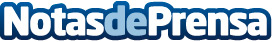 Schaeffler y Mobileye industrializarán las lanzaderas de conducción autónomaSchaeffler y Mobileye avanzan en la industrialización de los vehículos autónomos. La colaboración combina la experiencia en ingeniería e industrialización de Schaeffler en los campos de transmisión y chasis con los conocimientos técnicos y el liderazgo de Mobileye en los sistemas de asistencia al conductor y de conducción autónoma. La plataforma de vehículos autónomos, altamente flexible y personalizable, estará disponible a partir de 2023Datos de contacto:Susana ViloriaCommunications and Branding Manager Schaeffler Iberia S.L.U.934803672Nota de prensa publicada en: https://www.notasdeprensa.es/schaeffler-y-mobileye-industrializaran-las Categorias: Nacional Automovilismo Otros Servicios Industria Automotriz Otras Industrias http://www.notasdeprensa.es